Butterfly Treatment Programs REFERRAL FORMThis referral form is for clinicians and health professionals only. If you are a carer and seeking support for yourself, please contact Georgina.Taskunas@butterfly.org.au (for Tasmania) or archana.waller@butterfly.org.au (all other states)Date of Referral: 		Has your client consented to this referral:  Y     N Contact Details  Client Details Given Names:  Surname:  Date of Birth:  Gender Identity: Address: 	State		PostcodeContact Number: Mobile: 	Email: Referrer’s DetailsName:   Profession:   	Contact Number:    Email: Practice Name:   Practice Address: 	State		Postcode				Clinical InformationProvisional Diagnosis:   Please indicate if following present:Medical Practitioners onlyPatients are required to be medically stable to access our programs;Patients need to provide evidence of medical stability at referral stage, prior to commencing program, and at every 4 weeks thereafter; We do not provide medical monitoring and depend on the assessment of the referring medical practitioner to determine medical stability. All pathology (FBC, EUC, CMP, LFT, TFT, Random glucose) and ECG must be taken within the last 7 days of referral and results sent to Butterfly. If results from medical tests are outside normal limits, including the maintenance of BMI >18 kg/m2, we require a case consult with treating GP to discuss risk to client and management plan. Where a patient becomes medically unstable whilst on our program, we will work with the GP to identify a more appropriate level of care. A guide on “Medical Management of eating disorders” is included at the end of this referral form.  Medical Assessment 
I, __________________ [medical practitioner name], ______________ [Provider Number] confirm that all tested medical parameters (as indicated above) are within normal limits and ________________ [patient name] is deemed to be medically stable at time of assessment. If the patient is accepted onto Butterfly treatment programs, I agree/do not agree to provide ongoing medical management of ______________ [patient name]. If ________________ [patient name]’s results from medical tests fall outside of normal limits at any stage within the duration of the program, I will advise the Butterfly Team of this and participate in a case conference to review the client’s ongoing suitability for the program.If your patient is not medically stable, they may require hospitalisation or a higher level of care than offered at Butterfly. Please contact Butterfly Helpline on 1800 33 4673 to identify appropriate service options. Signature of Referrer:      Date: 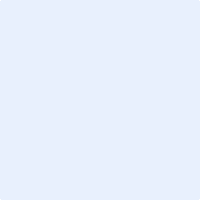 Medical management of eating disordersAdvice from the Guidelines for the Inpatient Management of Adult Eating Disorders in General and Psychiatric Settings in NSW (2014), states that “a person with an eating disorder may be acutely medically compromised without necessarily presenting as underweight.” Above is a guide to medical instability from the Guidelines for the Inpatient Management of Adult Eating Disorders in General and Psychiatric Settings in NSW (2014) distributed by the NSW Ministry of Health. Behaviours Restrictive food intake    Binge eating    Excessive exercise    Vomiting    Diuretics    Laxative use    Other (please specify): Other Symptoms Weight loss    Body image dissatisfaction    Low mood    Weight gain    Self-harm    Suicidal ideation   Other (please specify): Co-Morbid Concerns Depression    Anxiety    Obsessive-compulsive disorder    Trauma    Personality Disorder    Substance use – please specify: Other (please specify): Brief clinical summary, including previous ED treatmentHeight (cm):Weight (kg):                                              BMI (kg/m2):Lying pulse:Standing pulse:                                 Lying BP:                                   Standing BP:Date of last blood test:Date of last blood test:Abnormal blood test results (please specify): Abnormal blood test results (please specify): ECG results: ECG results: Medical diagnosis: Medical diagnosis: Send completed referral form (and blood tests & ECG results if you are a GP) via:Email: treatment@butterfly.org.au               Fax: (02) 8456 3951If you have any questions, call us on (02) 8456 3915Thank you for your referralWe will contact the client to conduct an assessment and inform you of the outcome in writing. Test / InvestigationConcernAlertInvestigationConcernAlertNutritionBMI< 14<12Bone MarrowWCC<4.0<2.0NutritionWeight loss per week>0.5kg>1.0kgBone MarrowNeutrophils<1.5<1.0NutritionAlbumin<35<32Bone MarrowHb<110<90NutritionCreatinine Kinase>170>250Bone MarrowPlatelets<130<110CVSSystolic BP<90<80ElectrolytesK+<3.5<3.0CVSDiastolic BP<70<60ElectrolytesNa+<135<130CVSPostural drop>10>20ElectrolytesMg+= 0.5 – 0.7<0.5CVSPulse<50<40ElectrolytesPO4= 0.5 – 0.8<0.5CVSQTc>450msecElectrolytesUrea>7>10TemperatureTemperature<35o<34.5oElectrolytesGlucose<3.5<2.5Liver FunctionBilirubin>20>40Liver FunctionALP>110>200Liver FunctionAST>40>80Liver FunctionALT>45>90Liver FunctionGGT>45>90